RESTAURANT SCOLAIRE DE BEAUCÉ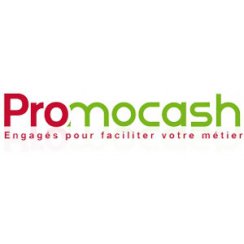 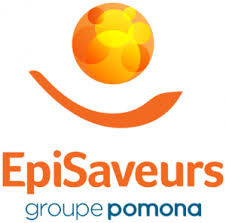 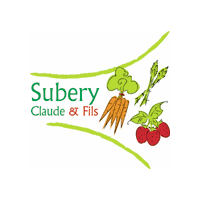 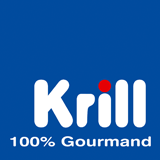 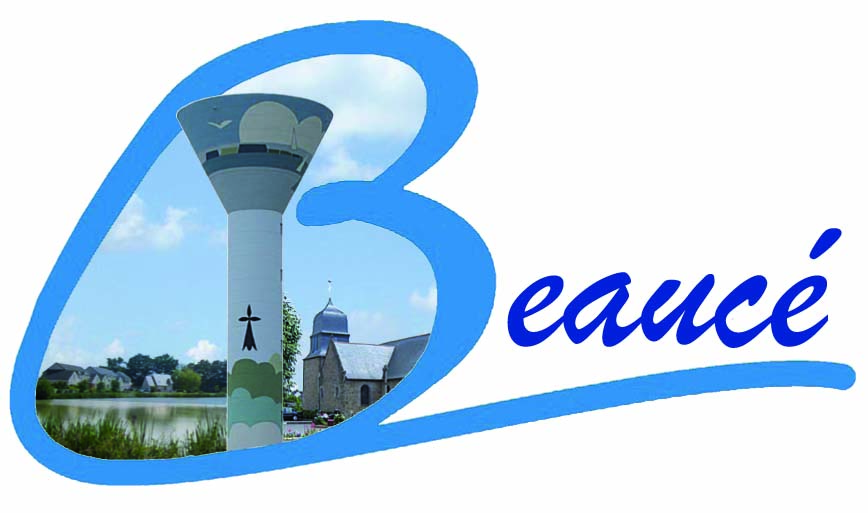 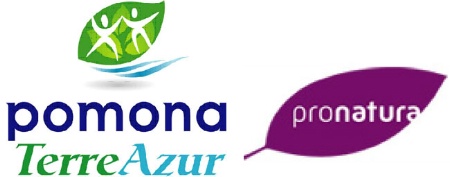 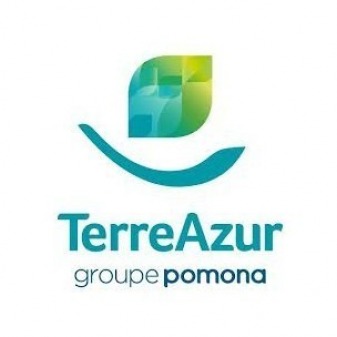 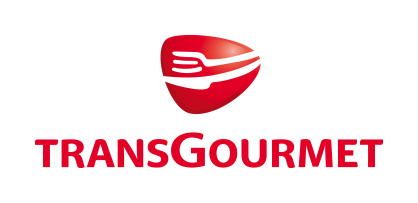 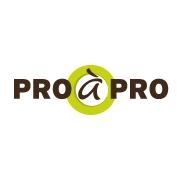 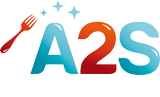 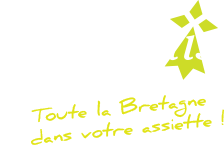 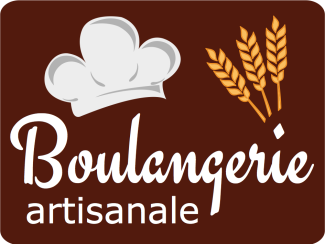 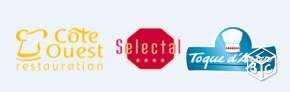 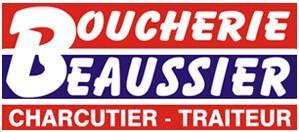 Lundi 3SardineSteak haché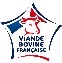 patesyogurt bio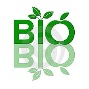 Mardi 4Salade de tomate        Hamburger        FriteFromagefruit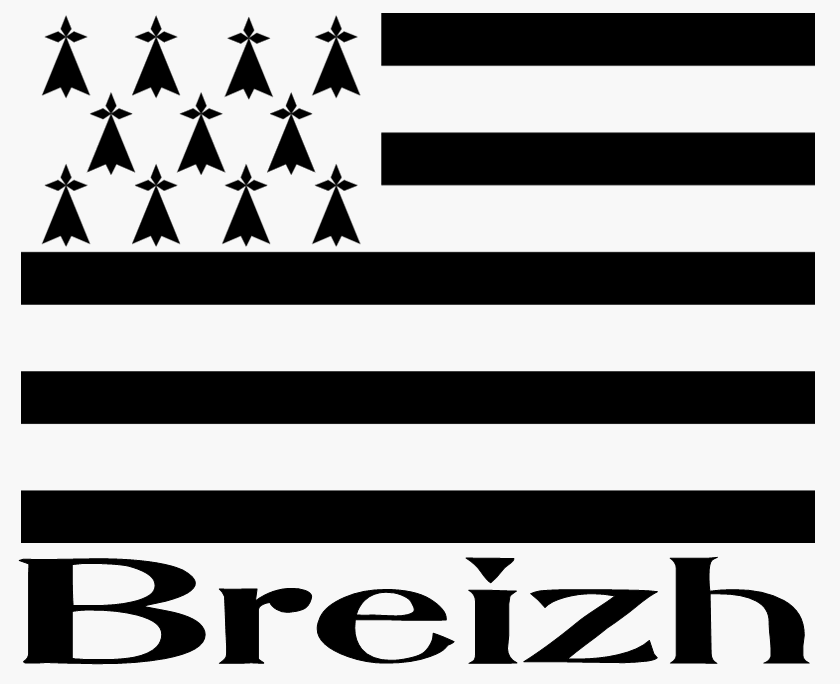 Jeudi 6Haricot vinaigrette        Escalope de dinde        LégumesFromagefruitVendredi 7Salade niçoise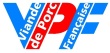 Rôtie porcNouille bioFromageSalade de fruit                  Lundi 10férié           Mardi 11Piémontaise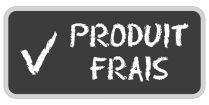 PoissonEpinardFromagefruit             Jeudi 13Maïs /thonHachis ParmentierglaceVendredi 14Betteraves vinaigretteRôtie de veauPomme de terre sarladaise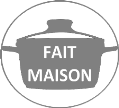 Riz au lait